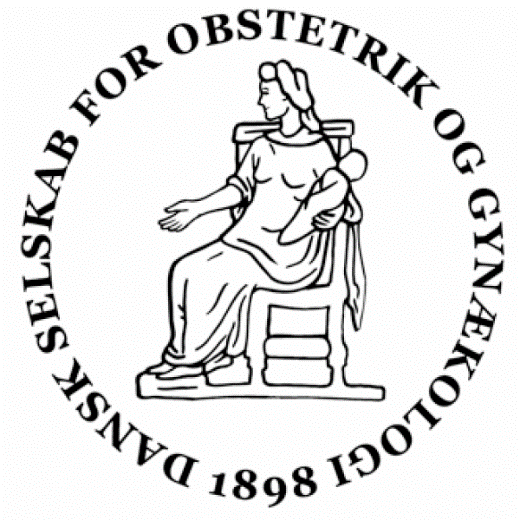 Subspecialiseringsuddannelsei onkogynækologiDel IISubspecialiseringsuddannelsens indholdDefinition:Titlen som subspecialist i onkogynækologi indebærer, at ansøger har opnået speciallægeanerkendelse i gynækologi og obstetrik og i tillæg opnår:Et grundlæggende kendskab til de 4 gynækologiske kræftformerViden om udredning samt diagnostisk af gynækologisk kræftIndsigt i de gynækologiske kræftformers symptomatologi Viden om præ- samt postoperativ optimeringViden om palliation for disse patienterFormålet med subspecialist uddannelsen:Er at sikre og forbedre plejen af patienter med gynækologisk kræft på tværs af afdelingerne (regionshospitaler/højtspecialiserede afdelinger), samt at skabe vigtige faglige relationer mellem afdelingerne til gavn og værdi for det fremadrettede arbejde med optimering af de kræftramte kvinder.Organisering af subspecialist uddannelsen:15 kursusdage:Primært tænkt som fremmødekurser, men E-learnings kurser er også en mulighed.Basisdelen består af: Diagnostik af gynækologisk kræft herunder ultralyd, kolposkopi samt tumormarkørerPræoperativ optimeringPostoperastiv optimering PalliationFokuseret ophold på højtspecialiseret afdeling (2 x 5 dage), hvor der deltages i:MDT-konference (deltagelse i minimum 4 konferencer)Onko-gynækologisk ambulatorie/dysplasi ambulatorie funktionOnko-gynækologiske operationer (målet er ikke, at ansøger selv kan operere)Stadieinddeling ved GU i GAStuegangsfunktion på onkologiske ptt.Praktisk del/opnåelse af kompetencer i:Kolposkopi med biopsier samt cervix skrabKoniseringHysteroskopi med polypfjernelseAscitespunkturLymfocele drænageVidenskabelige kompetencer opnås ved:Deltagelse i Hindsgavl årsmøde (årlig deltagelse).Deltagelse i DGCDs årsmøde (minimum 1 møde).Fremlæggelse af et emne (f.eks. retningslinje eller instruks) på morgenkonference eller i forbindelse med faglig dag på egen afdeling.Deltagelse i opdatering af lokale VIP´er, instrukser, palliationshåndbog, journal Club eller lignende.Deltage i nationale guideline arbejdsgrupper, hvorved opnås kendskab til det faglige arbejde, samt hvilket omfang der ligger til grund for at skabe evidensbaserede retningslinjer, høre de faglige diskussioner, samt ikke mindst mhp. at styrke netværket (mindst 1 møde).Fremlæggelse af relevante cases i forbindelse med MDT konferencer på højtspecialiseret afdeling. Vejleder og mentor forventes begge at deltage, og fremlæggelsen skal derfor planlægges og annonceres i god tid.Evt. fordybelse i individuelt fagrelevant emne som udmønter sig i peer review artikel (ikke et krav).Evt. deltagelse i workshops udbudt af ESGO ifald emnet gavner ansøgers individuelle videnskabelige opgave eller interesse.Merit: Efter individuel vurdering.Dokumentation:Indsendes af Logbog til godkendelse til subspecialiseringsudvalget efter endt uddannelse. Vurdering og godkendelse af uddannelsen:Foretages af godkendt udvalg under DSOG.